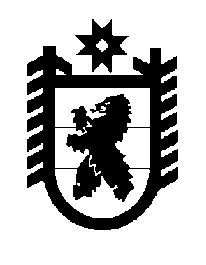 Российская Федерация Республика Карелия    ПРАВИТЕЛЬСТВО РЕСПУБЛИКИ КАРЕЛИЯПОСТАНОВЛЕНИЕот  26 августа 2019 года № 332-Пг. Петрозаводск О внесении изменения в постановление Правительства 
Республики Карелия от 25 августа 2010 года № 175-ППравительство Республики Карелия п о с т а н о в л я е т:Внести в критерии отнесения автомобильных дорог общего пользования к автомобильным дорогам общего пользования регионального или межмуниципального значения Республики Карелия,  утвержденные постановлением Правительства Республики Карелия от 25 августа 2010 года № 175-П «Об утверждении критериев отнесения автомобильных дорог общего пользования к автомобильным дорогам общего пользования регионального или межмуниципального значения Республики Карелия» (Собрание законодательства Республики Карелия, 2010, № 8, ст. 1008;  Официальный интернет-портал правовой информации (www.pravo.gov.ru),            20 мая 2019 года,  № 1000201905200005) изменение, признав пункт «д» утратившим силу.           Глава Республики Карелия 					                  А.О. Парфенчиков